Darbu noformēja: Katrā dabas zinātnē ir tieši tik daudz patiesības, cik tajā ir matemātikas. Imanuels Kants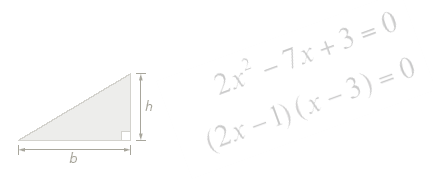 Grupu saraksts (atbildīgais par katras grupas darbu sarakstā ir pasvītrots):Zaļā grupa:Evita ArtemjevaLinda KrastiņaMārcis ZagorskisDzeltenā grupa:Kristaps JanēvičsViktors KļaviņšLauma PūceSarkanā grupa:Inese BērziņaEdijs JakovļevsRihards SilarājsBaltā grupa:Ilva DzilnaRoberts SvariskisKrista TomsoneKlasē jāsapulcējas pusstundu pirms sākuma. Katra no grupām materiālus ievieto savas grupas krāsas mapēs.Uzdevumi 6.klasei1. uzdevumsKā noteikt gumijas bumbas diametra garumu, to nesabojājot?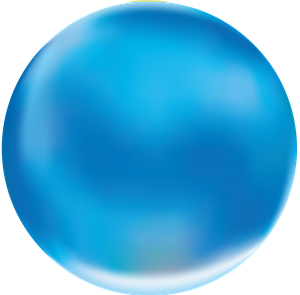 2. uzdevums10 sūkņi 10 minūtēs dod 10 m3 ūdens.Cik minūtēs 25 tādi paši sūkņi dos 25 m3 ūdens?3. uzdevumsPagastā meža, aramzemes un pļavu kopplatība ir 6000 ha. Mežs aizņem  visas kopplatības, aramzeme 2/3 kopplatības, bet pārējā platība ir pļavas. Cik hektāru pļavu ir šajā pagastā?4. uzdevumsKo var aprēķināt ar šīm formulām?*C = pi∙d5. uzdevumsLatvijas – Lietuvas robeža ir par 195 km garāka nekā Latvijas – Igaunijas robeža. Aprēķināt, cik km gara ir Latvijas – Lietuvas robeža, ja Latvijas – Igaunijas robežas garums ir 375 km!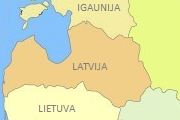 6. uzdevumsAnglijā garumu mēra collās (inch), pēdās (foot) un jardos (yard).Aprēķināt, cik centimetru ir 1 jardā, ja: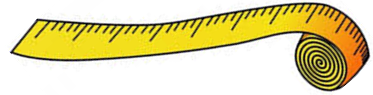 1 collā ir 2,54 cm,1 pēdā ir 12 collas, 1 jardā ir 3 pēdas!Paldies par darbu!